Когда не требуется разрешение на строительство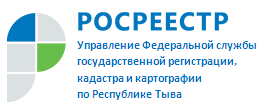 Разрешение на строительство представляет собой документ, который подтверждает соответствие проектной документации установленным требованиям, а также допустимость размещения объекта капитального строительства на земельном участке в соответствии с разрешенным использованием земельного участка и ограничениями, установленными в соответствии с земельным и иным законодательством РФ.  В соответствии с пунктом  17 статьи 51 Градостроительного кодекса РФ выдача разрешения на строительство не требуется в случае: - строительства, реконструкции гаража на земельном участке, предоставленном физическому лицу для целей, не связанных с осуществлением предпринимательской деятельности, или строительства, реконструкции на садовом земельном участке жилого дома, садового дома, хозяйственных построек, определенных в соответствии с законодательством в сфере садоводства и огородничества;- строительства, реконструкции объектов индивидуального жилищного строительства;- строительства, реконструкции объектов, не являющихся объектами капитального строительства;- строительства на земельном участке строений и сооружений вспомогательного использования;- изменения объектов капитального строительства и (или) их частей, если такие изменения не затрагивают конструктивные и другие характеристики их надежности и безопасности и не превышают предельные параметры разрешенного строительства, реконструкции, установленные градостроительным регламентом;- капитального ремонта объектов капитального строительства;- строительства, реконструкции буровых скважин, предусмотренных подготовленными, согласованными и утвержденными в соответствии с законодательством Российской Федерации о недрах техническим проектом разработки месторождений полезных ископаемых или иной проектной документацией на выполнение работ, связанных с пользованием участками недр;- строительства, реконструкции посольств, консульств и представительств РФ за рубежом;- строительства, реконструкции объектов, предназначенных для транспортировки природного газа под давлением до 0,6 мегапаскаля включительно;- иных случаях, если в соответствии с настоящим Кодексом, нормативными правовыми актами Правительства РФ, законодательством субъектов РФ о градостроительной деятельности получение разрешения на строительство не требуется.Для строительства объекта индивидуального жилищного строительства или садового дома (далее - объекта ИЖС) застройщик подает уведомление о планируемых строительстве или реконструкции объекта ИЖС в орган государственной власти или органа местного самоуправления, уполномоченного на выдачу разрешения на строительство с приложением необходимых документов. Форма уведомления о планируемых строительстве или реконструкции объекта индивидуального жилищного строительства или садового дома утверждена Приказом Минстроя России от 19.09.2018г. №591/пр.В случае отсутствия в уведомлении о планируемом строительстве необходимых сведений или документов поданное уведомление с прилагаемыми документами возвращается застройщику без рассмотрения с указанием причин возврата в течение трех рабочих дней со дня поступления. Рассмотрение уведомления с приложенными документами осуществляется в течение семи рабочих дней со дня поступления уведомления о планируемом строительстве. По результатам рассмотрения застройщику направляется уведомление о соответствии либо несоответствии указанных в уведомлении о планируемом строительстве параметров объекта ИЖС установленным параметрам и допустимости либо недопустимости размещения объекта ИЖС на земельном участке.Получение застройщиком уведомления о соответствии дает право застройщику осуществлять строительство или реконструкцию объекта ИЖС в соответствии с параметрами, указанными в уведомлении о планируемом строительстве, в течение десяти лет со дня направления застройщиком такого уведомления. Данное право сохраняется при переходе прав на земельный участок и объект ИЖС. При этом направление нового уведомления о планируемом строительстве не требуется.Это касается объектов ИЖС, создаваемых или созданных на земельных участках, предназначенных для индивидуального жилищного строительства, или на земельных участках, расположенных в границах населенного пункта и предназначенных для ведения личного подсобного хозяйства (на приусадебном земельном участке). Куулар Ш.О., специалист-эксперт отдела эксплуатации информационных систем, технических средств и каналов связи Управления Росреестра по Республике Тыва